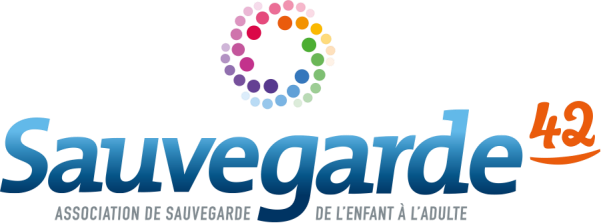 10 avril 2024OFFRE D’EMPLOI CDI (H/F)Réf : PPES ESC / 2024-04-10Pôle Placement en Etablissements et ServicesAccueil De Jour : L’ESCALE21 Rue de la Talaudière à SAINT-ETIENNERecherche :1 TRAVAILLEUR SOCIAL (H/F) CDI - 1 ETPPoste à pourvoir au 29 AVRIL 2024Missions :Sous la responsabilité technique et hiérarchique du Chef de Service, le travailleur social :Assure l’accompagnement éducatif individuel et collectif d’adolescents à partir de supports d’ateliers (vie quotidienne, expressions, sportifs, culturels, jardin/espaces verts, bricolage, insertion préprofessionnelle…)Contribue à la mise en œuvre du projet éducatif personnalisé, en collaboration étroiteavec la famille et les différents partenairesEntretient une relation régulière avec les responsables du bénéficiaire ; il les associe aux orientations et décisions en lien avec les partenaires concernés : prescripteurs, services sociaux, écoles, soinsOrganise et encadre des actions collectives : chantiers éducatifs, sorties journéesParticipe aux différentes réunions et rencontres autour des situations qu’il accompagneGère et entretient le matériel éducatif, scolaire, sportif ou de loisirs indispensables àl’exercice de l’activité éducativeRend compte de la prise en charge éducative qu’il effectue, lors des réunions institutionnelles internes et externes et par les écrits qu’il rédigeParticipe à des groupes de travail, de réflexion, de formation, en lien avec l'évolution des pratiques professionnelles de notre secteur.Profil :Diplôme éducateur spécialisé, moniteur éducateur, Conseillère en Economie Sociale et familiale, éducateur technique spécialisé …Travail en partenariat et équipe pluridisciplinaireCapacité d’organisation, prise d’initiative, connaissance des publics adolescents engrandes difficultés âgés de 14 à 18.Aptitude à l'écriture et à la rédaction de rapports ; adaptabilité.Connaissance en informatique demandéePermis B exigéConditions du poste :CDI à 1 ETPSitué à Saint Etienne (42)Salaire indexé à la grille conventionnelle CCN du 15 mars 1966Prise de poste : le 29/04/2024Candidatures :Merci d’adresser votre candidature - CV et lettre de motivation – par mail jusqu’au 21 avril 2024en précisant le numéro de l’offre : PPES ESC /2024-04-10Contact : drh-recrutement@sauvegarde42.fr